이 력 서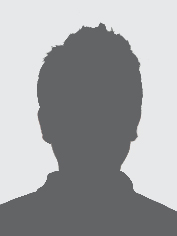     학력사항외국어 능력 및 병역사항모든 기재사항은 사실과 다름이 없음을 확인합니다.0000년  00월 00일성  명 :              (인)경력 기술서이름영문한문주민번호현재 연봉희망 연봉휴대폰전화번호E-Mail장애여부보훈대상주소학교명전공졸업기간기간소재지학점경력사항경력사항경력사항경력사항경력사항경력사항경력사항회사명회사명 및 부서최종직위담당업무담당업무기간기간자격증자격증자격증자격증자격증자격증자격증자격증/ 면허증자격증/ 면허증취득일취득일발행기관발행기관발행기관외국어능력Test 명점수병역사항군별외국어능력병역사항계급외국어능력병역사항복무기간회사명부서직급주요업무 (프로젝트 명)프로젝트기간주요역할 및 담당업무 성과주요업무 (프로젝트 명)프로젝트기간주요역할 및 담당업무 성과주요업무 (프로젝트 명)프로젝트기간주요역할 및 담당업무 성과회사명부서직급주요업무 (프로젝트 명)프로젝트 기간주요역할 및 담당업무 성과주요업무 (프로젝트 명)프로젝트 기간주요역할 및 담당업무 성과